A&W MATH 11: ANALYZING AND ADJUSTING YOUR BUDGETA) -though many people make a budget, they find it difficult to stay on it, or they find that their situation changes and they have to make adjustments to their budget.-part of the problem is that people often pay bills first, and then anything left over goes into savings.  A better idea is to pay yourself first, by putting a certain amount in savings, and then adjusting what you spend.-a suggested Canadian spending guideline:-it is hard to see and compare how much each takes up from a family budget and income.  It is sometimes better to use a circle graph to compare expenses and expenditures: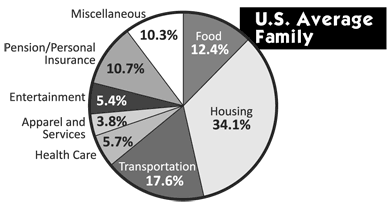 -spreadsheets can make it easier to adjust you spending and can help you make a circle graph for visual comparisons of your spending.B) Questions:1) Jamie earns $500 a week.i)  He wants to save 12% of his earnings.  How much does he save?ii) Jamie gets a 3% raise, but continues to save 12% of his earnings.  How much does he save now?2) Sukhman saves $3000 a year, or 8% of his income.i) What is Sukhman’s annual income?ii) He wants to increase his savings to 10% of his annual income.  How much does he save now?iii) How much does he earn per month?iv) This is his monthly budget: v) draw a circle graph of his spending:-pg 355 #1, pg 363 #1-3, 4asavings10%clothing2-5%housing25-35%recreation5-10%utilities5-10%Health care5-10%food10-15%transporation10-15%incomeExpensesMonthly payMortgage                                          $1300Food                                                $550Transportation                                   $200Clothing                                           $250Utilities                                             $375savingsTotal incomeTotal expenses